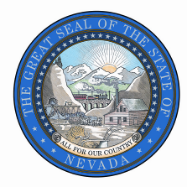 REQUEST TO USE ANOTHER GOVERNMENTAL SOLICITATIONNevada Revised Statute (NRS) 333.475 permits an agency to enter into a contract with a vendor pursuant to a solicitation conducted by another governmental entity.To enter into a contract via this option, agencies must answer all questions on the form and complete each step listed.  Once completed, the form and all back-up documentation must be submitted to the Purchasing Division for final consideration.The review process is generally completed within fifteen (15) working days.  This is an approximate timeframe for processing the request.  To avoid delays and extended processing time, please be certain to submit all required documentation and back-up information at the time of your submission.Note:  In addition to completion and submission of this form, agencies are advised to work directly with their Budget Analyst to ensure any additional submission requirements have been fulfilled.  To aid in the approval process, GFO has asked the Purchasing Division to remind agencies of the following: Agencies must provide to the GFO:1)	A copy of the contract document between the vendor and the originating jurisdiction;2)	A copy of any amendments;3)	A copy of the written approval from the awarded vendor on the vendor’s letterhead stating they agree to offer the State of Nevada same or similar pricing as the originating jurisdiction; and4)	The following documents, if applicable:a)	Appendix addressing terms and conditions;b)	Pricing;c)	Licensing agreements;d)	Service agreements;e)	Maintenance and support agreements; andf)	Insurance information or waiver.Additionally, any request containing an IT component exceeding $50,000, requires a TIN/CIN approval memo from EITS.  Purchasing does not have the authority to waive the TIN/CIN process.  Requests received without the required approval will be returned to the agency.If you have questions regarding the form/process, please contact Cindy Stoeffler at 775-684-0173 or via email at cstoeffler@admin.nv.gov.REQUEST TO USE ANOTHER GOVERNMENTAL SOLICITATIONALL FIELDS ARE REQUIRED – INCOMPLETE REQUESTS WILL BE RETURNED TO THE AGENCYBy signing below, I know and understand the contents of this request and attest that all statements are true and correct.  Signatures are required from the agency representatives indicated below.  The same individual cannot provide approval signatures in both sections.Please consider this memo as my approval of your request.  This exemption is granted pursuant to NRS 333.475.  This exemption may be rescinded in the event reliable information becomes available upon which the Purchasing Administrator determines that the service or good sought may in fact be contracted for in a more effective manner.  Pursuant to NRS 300.700(7), contracts for services do not become effective without the prior approval of the State Board of Examiners (BOE).If you have any questions or concerns, please contact Cindy Stoeffler at 775-684-0173 or email at cstoeffler@admin.nv.gov.Approved by:Purchasing Use Only:Purchasing Use Only:Approval #:1Agency Contact Information - Note:  Approval notification will be sent to only the contact(s) listed below:Agency Contact Information - Note:  Approval notification will be sent to only the contact(s) listed below:Agency Contact Information - Note:  Approval notification will be sent to only the contact(s) listed below:Agency Contact Information - Note:  Approval notification will be sent to only the contact(s) listed below:1STATE AGENCY NAME REQUIRED:1Contact Name and TitleContact Name and TitlePhone NumberEmail Address112Vendor Information:Vendor Information:2Identify Vendor:2Contact Name:2Complete Address:2Telephone Number:2Email Address:3State/Entity that Released the Solicitation & Type of Solicitation.  Must be Competitively Bid.State/Entity that Released the Solicitation & Type of Solicitation.  Must be Competitively Bid.3Type of Solicitation:3Identify Original State/Entity:3Contact Name:3Telephone Number:3Email Address:4Contract Dates:  Your Contract Term Date Cannot Exceed Term Date of Original Contract.  Note:  Agency must include a copy of the originating jurisdictions contract page indicating start and term dates. Contract Dates:  Your Contract Term Date Cannot Exceed Term Date of Original Contract.  Note:  Agency must include a copy of the originating jurisdictions contract page indicating start and term dates. Contract Dates:  Your Contract Term Date Cannot Exceed Term Date of Original Contract.  Note:  Agency must include a copy of the originating jurisdictions contract page indicating start and term dates. Contract Dates:  Your Contract Term Date Cannot Exceed Term Date of Original Contract.  Note:  Agency must include a copy of the originating jurisdictions contract page indicating start and term dates. Contract Dates:  Your Contract Term Date Cannot Exceed Term Date of Original Contract.  Note:  Agency must include a copy of the originating jurisdictions contract page indicating start and term dates. 4Original Contract:Start Date:End Date:4New Contract:Start Date:End Date:5Funding for this new contract:Funding for this new contract:5State Appropriated:5Federal Funds:5Grant Funds:5Other (Explain):Purchasing Use Only:Purchasing Use Only:Approval #:6Total estimated value of this service contract:$6If this request contains an IT component that exceeds $50,000, a TIN/CIN approval memo from EITS must be included with this submission.  Purchasing does not have the authority to waive the TIN/CIN process.  Requests received without the required approval will be returned to the agency.If this request contains an IT component that exceeds $50,000, a TIN/CIN approval memo from EITS must be included with this submission.  Purchasing does not have the authority to waive the TIN/CIN process.  Requests received without the required approval will be returned to the agency.7Does the Scope of Work (SOW) in the originating jurisdictions contract meet/exceed agency’s SOW?Yes:No:7To ensure such, requesting agency must request a copy of the State/entities Contract and SOW to be reviewed and approved by the agency’s Deputy Attorney General (DAG).  A copy of the Contract and written approval from the agency’s DAG must be included with the request to the Purchasing Division.To ensure such, requesting agency must request a copy of the State/entities Contract and SOW to be reviewed and approved by the agency’s Deputy Attorney General (DAG).  A copy of the Contract and written approval from the agency’s DAG must be included with the request to the Purchasing Division.To ensure such, requesting agency must request a copy of the State/entities Contract and SOW to be reviewed and approved by the agency’s Deputy Attorney General (DAG).  A copy of the Contract and written approval from the agency’s DAG must be included with the request to the Purchasing Division.To ensure such, requesting agency must request a copy of the State/entities Contract and SOW to be reviewed and approved by the agency’s Deputy Attorney General (DAG).  A copy of the Contract and written approval from the agency’s DAG must be included with the request to the Purchasing Division.To ensure such, requesting agency must request a copy of the State/entities Contract and SOW to be reviewed and approved by the agency’s Deputy Attorney General (DAG).  A copy of the Contract and written approval from the agency’s DAG must be included with the request to the Purchasing Division.8Did the agency receive awarded vendors permission to contract?Yes:No:8Written approval from the awarded vendor on the vendor’s letterhead, must accompany the agency’s request/submission to the Purchasing Division.  Please review Question #9 below as information required in Questions #8 and #9 should be combined into one (1) memo.Written approval from the awarded vendor on the vendor’s letterhead, must accompany the agency’s request/submission to the Purchasing Division.  Please review Question #9 below as information required in Questions #8 and #9 should be combined into one (1) memo.Written approval from the awarded vendor on the vendor’s letterhead, must accompany the agency’s request/submission to the Purchasing Division.  Please review Question #9 below as information required in Questions #8 and #9 should be combined into one (1) memo.Written approval from the awarded vendor on the vendor’s letterhead, must accompany the agency’s request/submission to the Purchasing Division.  Please review Question #9 below as information required in Questions #8 and #9 should be combined into one (1) memo.Written approval from the awarded vendor on the vendor’s letterhead, must accompany the agency’s request/submission to the Purchasing Division.  Please review Question #9 below as information required in Questions #8 and #9 should be combined into one (1) memo.9To ensure fair & reasonable pricing to the State, did the agency request a copy of the originating jurisdictions awarded vendors technical and cost proposals?Yes:No:9Copies of such must be included with submission to the Purchasing Division.  Additionally, agencies are advised to have the vendor include verbiage in their memo stating they agree to offer the State of Nevada same or similar pricing to that offered to the originating jurisdiction.Copies of such must be included with submission to the Purchasing Division.  Additionally, agencies are advised to have the vendor include verbiage in their memo stating they agree to offer the State of Nevada same or similar pricing to that offered to the originating jurisdiction.Copies of such must be included with submission to the Purchasing Division.  Additionally, agencies are advised to have the vendor include verbiage in their memo stating they agree to offer the State of Nevada same or similar pricing to that offered to the originating jurisdiction.Copies of such must be included with submission to the Purchasing Division.  Additionally, agencies are advised to have the vendor include verbiage in their memo stating they agree to offer the State of Nevada same or similar pricing to that offered to the originating jurisdiction.Copies of such must be included with submission to the Purchasing Division.  Additionally, agencies are advised to have the vendor include verbiage in their memo stating they agree to offer the State of Nevada same or similar pricing to that offered to the originating jurisdiction.10Did the agency address any Federal Requirements associated with the contract?Yes:No:11Is this vendor registered in NevadaEPro?Yes:No:11Per Executive Order 2019-2, prior to entering into a contract with a vendor they must be registered in NevadaEPro.Per Executive Order 2019-2, prior to entering into a contract with a vendor they must be registered in NevadaEPro.Per Executive Order 2019-2, prior to entering into a contract with a vendor they must be registered in NevadaEPro.Per Executive Order 2019-2, prior to entering into a contract with a vendor they must be registered in NevadaEPro.Per Executive Order 2019-2, prior to entering into a contract with a vendor they must be registered in NevadaEPro.12Is this vendor registered with the Nevada Secretary of State’s Office?Yes:No:12Pursuant to NRS 76, prior to entering into a contract with a vendor they must obtain a Nevada Business License.Pursuant to NRS 76, prior to entering into a contract with a vendor they must obtain a Nevada Business License.Pursuant to NRS 76, prior to entering into a contract with a vendor they must obtain a Nevada Business License.Pursuant to NRS 76, prior to entering into a contract with a vendor they must obtain a Nevada Business License.Pursuant to NRS 76, prior to entering into a contract with a vendor they must obtain a Nevada Business License.13Is a Business Associate Addendum or other agency specific form(s) required?Yes:No:13If so, please include copies with submission to the Purchasing Division.If so, please include copies with submission to the Purchasing Division.If so, please include copies with submission to the Purchasing Division.If so, please include copies with submission to the Purchasing Division.If so, please include copies with submission to the Purchasing Division.Purchasing Use Only:Purchasing Use Only:Approval #:Signature of Agency Representative Initiating RequestPrint Name of Agency Representative Initiating RequestDateSignature of Agency Head Authorizing RequestPrint Name of Agency Head Authorizing RequestDateNOTE:  If this box is checked, the agency must include the EITS TIN/CIN approval or approval update as an attachment in CETS.Administrator, Purchasing Division or DesigneeDate